Grafiku i Punimeve: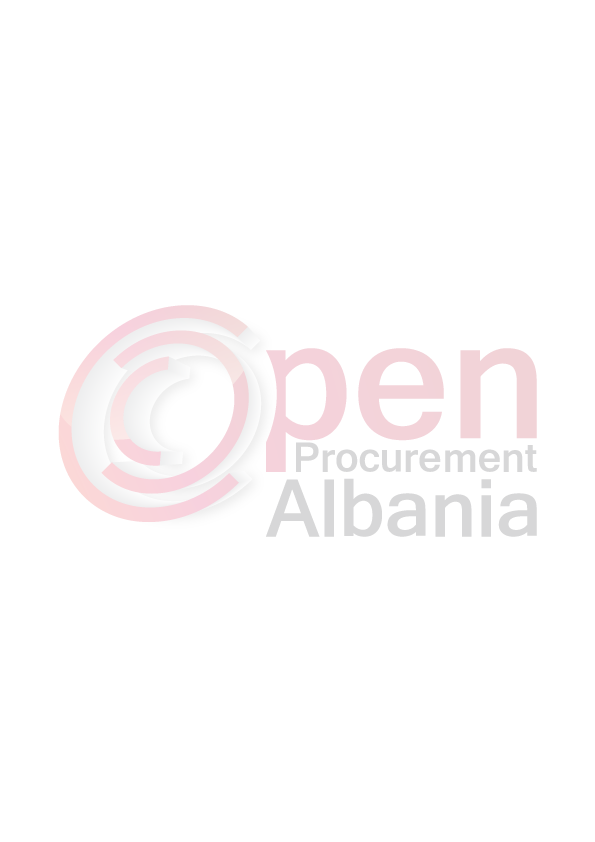 Përshkrimi i kërkesave të zbatimit të shërbimeve në lidhje me to:Shkurt 2016RELACION TEKNIKLënda : Mbi punimet që do të kryhen për mirëmbajtjen, riparimin, pastrimin etj të kanaleve ujitëse të Njësive Administrative Kastriot, Fushë-Cidhën, Sllovë, Kala e Dodës.      Nga ana e specialisteve të ujitjes dhe kullimit janë hartuar preventivat për disa kanale ujitëse në territorin e njësive administrative të përmendura më lart për pastrimin e tyre në mënyrë që procesi I ujitjes të jetë në gadishmëri brenda datës 10.05.2016.      Për njësitë administrative Kastriot, Fushë-Cidhën, Sllovë, Kala e Dodës janë planifikuar që të vihen në gadishmëri kanalet ujitëse Kanali ujitës Gramë-Sohodoll, Kanali ujitës Setë-Fushë-Alije-Kandër, Kanali ujitës Vlesh-Trojak, Kanali Ujitës Mulliri I Kapcit Blliçe, Kanali ujitës Vija e Malit-Renxë, Kanali ujitës Kala e Dodës. Kanali ujitës Gramë-Sohodoll, ka një gjatësi prej 11.5 km dhe vadit një sipërfaqe prej 550 ha. Janë parashikuar dhe punime pastrami, dhe ndërtim murature pasi në një segment të këtij kanali ka patur shembje të tij.Kanali ujitës Setë-Fushë-Alije-Kandër ka një gjatësi prej 17 km dhe vadit një sipërfaqe prej 500 ha. Për shkak të gjatësisë së madhe që ka si kanal janë parashikuar pastrime në një gjatësi të tij me një sasi gërmimesh prej 1200m3.Kanali ujitës Veleshice - Vleshe-Trojak,Shumbat  ka një gjatësi prej 6 km dhe vadit një sipërfaqe prej 170 ha. Është kanal I dytë që shërben kësaj sipërfaqeje dhe janë parashikuar vetëm punime pastrimi për vënien në gadishmëri të tij.Kanali ujitës Veleshice  Zall- Kalis Lugje Shatere ka një gjatësi prej 8 km dhe vadit një sipërfaqe prej 50 ha. Është kanal I dytë që shërben kësaj sipërfaqeje dhe janë parashikuar vetëm punime pastrimi për vënien në gadishmëri të tij.Kanali Ujitës Mulliri I Kapcit Blliçe , Kanali ujitës Vija e Malit-Renxë Kanali ujitës Kala e Dodës janë kanale të dyta dhe për vënien në gadishmëri të tyre janë parashikuar vetëm punime pastrimiKeto punime është e domosdoshme që të kryhen deri në datën 10.05.2016 për ti paraprirë ujitjes në kohën dhe afatin e duhur, pasi procesi I ujitjes nga ana e fermerëve nga eksperienca që kemi fillon në 15 maj të cdo viti.